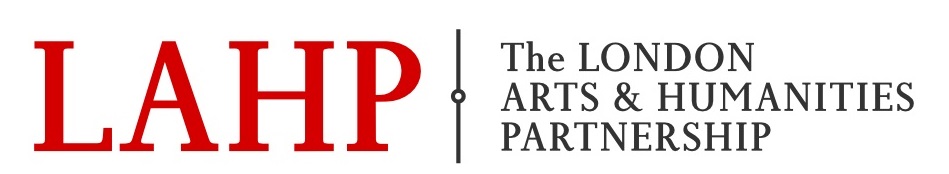 LAHP Placement SchemePlacement agreement formThis form must be completed, signed, and returned to lahp.partners@london.ac.uk four weeks in advance of the start date of the placement.Personal DetailsProject Details Anticipated impacts on PhD progressInterruption:In some circumstances it may be possible to apply for an Interruption of Study from the home institution. This must be discussed with both your supervisor and the LAHP Manager and a formal application must be made to your home institution for an Interruption of Study.Do you require an interruption of study?Yes  No Extension of funded period:LAHP-funded students may apply for an extension to the funded period when working on an unsalaried internship. Please note that this does not entail an extension to the submission date.Do you require an extension to your funded period?Yes    No ApprovalSupervisor’s declaration: I am familiar with the project as described and have discussed its implications for the student’s programme of study.Title:      First name:      First name:      Family name:      Department:       Department:       Institution:      Institution:      Address (for correspondence):Address (for correspondence):Address (for correspondence):Email:        Address (for correspondence):Address (for correspondence):Address (for correspondence):Tel. no:      Project Title:      Cultural Partner Organisation:       Cultural Partner contact:      Primary academic supervisor:      Agreed timetableFrom …/…/…  to  …/…/…Hours to be worked:      Meetings: Milestones: Deliverables: Other anticipated impacts:Other comments:Signature of applicant Signature on behalf of Cultural PartnerSignature of SupervisorSignature on behalf of LAHP